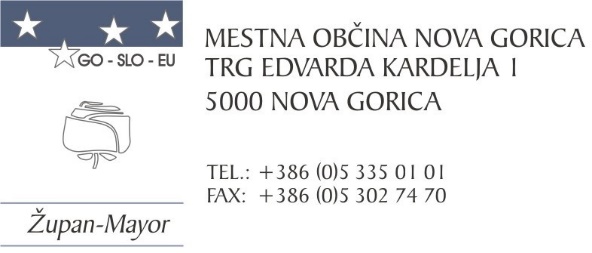 NAROČNIK: MESTNA OBČINA NOVA GORICATrg Edvarda Kardelja 1, 5000 Nova GoricaDOKUMENTACIJA V ZVEZI Z ODDAJO JAVNEGA NAROČILA – POPRAVEK 1za oddajo javnega naročila po postopku naročila male vrednosti PRILOGA št. 13VZOREC POGODBEPOGODBA št. POG- _____________PARKIRNA POLITIKA MESTNE OBČINE NOVA GORICAki jo sklepataMestna občina Nova GoricaTrg Edvarda Kardelja 1 Št. transakcijskega računa: SI56 01284 01000 14022	 	ID za DDV  št.: SI 53055730Matična številka: 5881773000ki jo zastopa župan dr. Klemen Miklavič (v nadaljevanju kot naročnik)in________________________________________________________Št. transakcijskega računa: _______________________ID za DDV št.: ___________Matična številka: _____________ki ga zastopa _____________ (v nadaljevanju kot izvajalec)UVODNE DOLOČBEčlenPogodbeni stranki uvodoma ugotavljata, da :je naročnik izvajal postopek oddaje javnega naročila »Izdelava parkirne politike Mestne občine Nova Gorica«, ki je bilo objavljeno ona portalu javnih naročil dne _________, št. objave ____________, in v okviru katerega je bil z odločitvijo o oddaji javnega naročila z dne ____________ kot najugodnejši ponudnik izbran izvajalec po tej pogodbi, zato s to pogodbo naročnik naroča, izvajalec pa prevzame v izvedbo Izdelavo parkirne politike Mestne občine Nova Gorica;so sredstva za predmet te pogodbe predvidena v Odloku o proračunu Mestne občine Nova Gorica za leto 2020 in sicer na proračunski postavki 07035 – parkirna politika urbanega območja Mestne občine Nova Gorica Dokumentacija v zvezi z oddajo javnega naročila in ponudba izvajalca št. ______ z dne _______, so sestavni del te pogodbe, zato so sestavni del te pogodbe tudi vse zahteve in pogoji iz razpisne dokumentacije, ki niso izrecno navedene v tej pogodbi. V primeru nasprotja med to pogodbo, razpisno dokumentacijo in ponudbo, veljajo najprej določbe te pogodbe, nato določbe razpisne dokumentacije, nato ponudba, če ni v tej pogodbi izrecno navedeno drugače.PREDMET NAROČILAčlenS to pogodbo naročnik oddaja, izvajalec pa prevzema v izdelavo naslednjo strategijo: Parkirna politika Mestne občine Nova Gorica.Parkirna politika MONG mora biti izdelana skladno s Projektno nalogo iz Priloge 1, ki je priloga tej pogodbi. Izvajalec se zavezuje, da bo za naročnika opravil obveznosti v skladu s to pogodbo, in sicer: FAZA - zagon procesa: 1. Zagon procesa: delavnica na občini;pridobitev dokumentov;uvodna javna razprava.FAZA – analiza stanja:  2. Analiza stanja:analiza deležnikov; analiza percepcije parkirnega stanja;analiza obstoječih izdelanih gradiv;analiza zasedenosti PM (po urah in dnevih);analiza in vrednotenje obstoječega parkirnega režima na parkirnih mestih, ki so dostopna  javnosti;povzetek analize: jasna določitev problemov, ki se nanašajo na mirujoči promet.FAZA - cilji:4. Predlog nabora ukrepov za doseganje ciljev, režimi parkiranja, akcijski načrt:določitev parkirnih con; določitev potrebnega števila parkirnih mest za objekte;predlog režimov, vezanih na parkirne cone;akcijski načrt. 5. Komunikacija in sodelovanje z javnostjo: sodelovanje deležnikov;predstavitve in usklajevanja z deležniki;spletna komunikacija. FAZA – Upravni del - odlok6. Priprava predloga odloka o ureditvi mirujočega prometa vključno z upravljanjem parkirišč;7. Usklajevanje nomotehničnega dela odloka z občinsko upravo;8. Sodelovanje pri obravnavi odloka na delovnih telesih občine ter občinskem svetu;Izvajalec se zavezuje, da bo vsa dela izvedel skladno s pogoji, ki so bili določeni v dokumentaciji v zvezi z oddajo javnega naročila št. _________ z dne ______, naročnika in s ponudbo z dne ______, na podlagi katere je bil izvajalec izbran in je sestavni del te pogodbe. 	POGODBENA CENA	členVrednost del iz 2. člena te pogodbe je določena na osnovi ponudbe izvajalca št._____ z dne ______ v potrjeni in sprejeti ponudbeni vrednosti, ki znaša: Cena brez DDV znaša ________ EURZnesek DDV po stopnji 22 % znaša __________ EUR    Skupna pogodbena cena z DDV znaša _________ EURz besedo: ______________________Skupna pogodbena cena je fiksna in nespremenljiva ves čas trajanja pogodbe, v njej so zajeti vsi stroški in morebitni popusti. Izključen je vpliv morebitnega zakonskega povečanja stopnje obdavčitve na končno ceno. Skupna pogodbena cena se financira s proračunske postavke 07 035 - parkirna politika urbanega območja Mestne občine Nova Gorica NAČIN OBRAČUNAVANJA IN PLAČEVANJA OPRAVLJENIH DELčlenDelo se obračunava in plačuje po fazah, ki so navedene v 2. členu te pogodbe - faza zagona procesa in analize stanja, faza cilji, faza upravni del – odlok in zaključek (v vsaki fazi morata biti ločeni postavki priprava strategije in obveščanje javnosti). Izvajalec se zaveže, da bo obračunaval opravljena dela naročniku na podlagi potrjenega poročila o opravljeni posamezni fazi s strani naročnika. Obvezna priloga k poročilu je  izpolnjen obrazec E.2 Fizični indikatorji (Priloga 2).Po potrditvi poročila izvajalec izstavi račun za opravljeno delo.Naročnik se obvezuje, da bo svoje obveznosti plačal na podlagi pravilno izstavljenega računa. Izvajalec mora vse račune naročniku izstaviti izključno v elektronski obliki (e-račun). Na računu mora biti navedena podlaga za izstavitev računa (pogodba). Vsa spremljajoča dokumentacija, kot so zapisniki oziroma poročila o opravljenem delu, mora biti čitljivo podpisana in se pošilja kot priloga e-računa. Na e-računu se je potrebno nedvoumno sklicevati na pogodbo.Račun naročnik plača v nespornem znesku na transakcijski račun izvajalca št. ______________, ki je odprt pri ____________.  Zoper sporni del računa naročnik poda ugovor izvajalcu v roku 8 dni od njegovega uradnega prejema.Rok plačila je 30. dan in prične teči naslednji dan od dneva prejema pravilno izstavljenega računa.členIzvajalec mora med izvajanjem javnega naročila naročnika obvestiti o morebitnih spremembah naslednjih informacij:o spremembah podizvajalcev ter delov javnega naročila, ki jih je dal v podizvajanje;o kontaktnih podatkih in zakonitih zastopnikih podizvajalcev,izpolnjenih ESPD  podizvajalcev v skladu z 79. členom Zakona o javnem naročanju (Uradni list RS, št. 91/15 – ZJN-3) terzahtevah podizvajalca za neposredno plačiloter naročniku poslati informacije o novih podizvajalcih, ki jih namerava naknadno vključiti v izvajanje javnega naročila in sicer najkasneje v petih dneh po spremembi.  V primeru vključitve novih podizvajalcev mora  izvajalec skupaj z obvestilom posredovati tudi podatke in dokumente  iz druge, tretje in četrte alineje iz tega odstavka.Naročnik bo zavrnil vsakega podizvajalca, če zanj obstajajo razlogi za izključitev iz prvega, drugega ali četrtega odstavka 75. člena ZJN-3. Naročnik lahko zavrne vsakega podizvajalca tudi, če zanj obstajajo razlogi za izključitev iz šestega odstavka 75. člena ZJN-3. Naročnik lahko zavrne predlog za zamenjavo podizvajalca oziroma vključitev novega podizvajalca tudi, če bi to lahko vplivalo na nemoteno izvajanje ali dokončanje del. Naročnik bo zavrnil predlog,  če novi podizvajalec ne izpolnjuje pogojev, ki jih je postavil naročnik v dokumentaciji v zvezi z oddajo javnega naročila. Naročnik bo o morebitni zavrnitvi novega podizvajalca obvestil izvajalca najpozneje v desetih dneh od prejema predloga.Neposredno plačilo podizvajalcu je skladno z ZJN-3 obvezno  le, če podizvajalec v skladu in na način določen v 2. in 3. odstavka 94. člena ZJN-3 zahteva neposredno plačilo. Izvajalec pooblašča naročnika, da na podlagi s strani izvajalca potrjenega računa neposredno plačuje naslednjemu/im  podizvajalcu/cem:_______________. Navedeni podizvajalec soglaša, da naročnik namesto izvajalca poravna podizvajalčevo terjatev do izvajalca.Podizvajalec bo izvedel naslednje storitve: dela s področja oglaševanja in oblikovanja  gradiv v vrednosti ________ EUR brez DDV. Navedeni podizvajalec soglaša, da naročnik namesto izvajalca poravna podizvajalčevo terjatev do izvajalca.V primeru neposrednih plačil podizvajalcem mora izvajalec svojemu računu priložiti račun podizvajalca, ki ga je predhodno potrdil.OBVEZNOSTI POGODBENIH STRANKčlen	Obveznosti izvajalca so:izvršiti prevzeta dela po Prilogi 1 in zahtevah naročnika, strokovno pravilno po vseh sodobnih izsledkih znanosti in stroke, vestno in kvalitetno, v skladu z vsemi veljavnimi tehničnimi in drugimi predpisi, standardi in uzancami, v skladu s to pogodbo in ponudbo izvajalca ter  v sodelovanju z naročnikom, pri čemer bo upošteval veljavno zakonodajo s področja prometnega in prostorskega načrtovanja.da se udeleži uvodnega sestanka, ki ga skliče naročnik najkasneje v roku 8 dni po sklenitvi pogodbe z izvajalcem,naročniku kadarkoli omogočiti vpogled in dajati pojasnila glede izvajanja pogodbenih del,upoštevati naročnikova navodila,naročniku predstaviti napredovanje in potek dela na sedežu Mestne občine Nova Gorica ali preko spleta vsaka dva tedna od sklenitve pogodbe,zagotoviti, da bo Parkirno politiko MONG izvedla strokovna delovna skupina v sestavi, navedeni v 12. členu te pogodbe,zagotoviti udeležbo nominiranih članov strokovne delovne skupine glede na terminski in vsebinski plan, naročnika sproti obveščati o vsem, kar bi lahko vplivalo na izvajanje prevzetih obveznosti,na lastne stroške in v roku, sporazumno določenem med pogodbenima strankama, izvršiti dopolnitve in spremembe Parkirne politike MONG, če se ugotovi, da je glede na predmet in obseg pogodbe pomanjkljiva,med izvajanjem pogodbenih del in tudi po njihovem dokončanju ne sme posredovati podatkov v zvezi z izvedbo naročila tretjim osebam brez izrecnega pisnega soglasja naročnika,da bodo vse aktivnosti dokumentirane na primeren način (liste prisotnosti, zapisniki sestankov, fotografije dogodkov, originali ali kopije gradiv, klipingi,…). Iz dokumentacije mora biti razvidno, da so posamezne naloge izvajali tisti člani strokovne delovne skupine, katerih reference so bile v ponudbi navedene za posamezna področja;za vsak predlog spremembe Parkirne politike MONG, za katerega misli, da je smotrn in ni v skladu s Prilogo 1, priskrbeti soglasje naročnika.Parkirna politika MONG, ki jo izdela izvajalec, je last naročnika in jo izvajalec lahko preda tretji osebi samo s soglasjem naročnika. členObveznosti naročnika so:spremljati in nadzirati izdelavo Parkirne politike MONG,potrjevati poročila o opravljenem delu,sodelovati pri pripravi Parkirne politike MONG,zagotavljati plačila v skladu s to pogodbo.ROK DOKONČANJA DELčlenIzvajalec se obvezuje, da bo pričel z izvajanjem prevzetih del takoj po sklenitvi te pogodbe in dostavi finančnega zavarovanja za dobro izvedbo pogodbenih obveznosti ter jih izvedel v naslednjih rokih: I. FAZA – zagon procesa na občini in v javnosti – zaključek I. FAZE v roku 30 dni od sklenitve pogodbe, II. FAZA – analiza stanja - od zaključka I. FAZE – v roku 90 dni po potrditvi I. FAZE  na občini;III. FAZA – cilji, predlog ukrepov, akcijski načrt -  od zaključka II. FAZE - v roku 90 dni po potrditvi II. FAZE projekta na občini;IV. FAZA – izdelava odloka – od zaključka III. Faze – v roku 90 dni po potrditvi III. FAZE projekta na občini.Izdelan predlog Parkirne politike Mestne občine Nova Gorica z akcijskim načrtom v tiskani (3 izvodi) in digitalni obliki (1 zapis na enem od prenosnih digitalnih medijev: CD/DVD/USB flash disku) mora biti dostavljen naročniku najkasneje 15 dni pred obravnavo na seji Mestnega sveta MONG.Strategija Parkirne politike Mestne občine Nova Gorica mora biti pripravljena v obliki publikacije (natisnjenih 200 izvodov in zapis v elektronski obliki na CD/DVD/USB flash disku primeren za objavo na spletu; izdelana publikacija mora biti oddana tudi kot pdf v polni kvaliteti, ustrezni za njen ponatis) najkasneje v roku 12 mesecev od sklenitve te pogodbe.Izvajalec bo naročniku dostavil vse izdelane dokumente na enem od prenosnih digitalnih medijev (CD/DVD/USB flash disku (USB »ključku«)) v pdf formatu, pri čemer naj bodo karte zapisane v vektorski obliki, teksti dokumentacije pa ne smejo biti spremenjeni v krivulje ali biti skenirani. Če karte zaradi objektivnih razlogov v vektorskem formatu niso izvedljive, morajo biti predane kot rastrirane  v dejanski velikosti kart in v gostoti 200 dpi v enem od formatov jpg, tif ali pdf. Izvajalec mora vse ustvarjene grafične podatke, uporabljene na kartah oddane strategije, predati tudi v geolocirani shp obliki ali po dogovoru kot dwg oz. dxf.Fotografije izvedenih dogodkov morajo biti najmanj velikost 2000 - 3000 pixlov na daljši stranici, v formatu jpg in standardnem RGB barvnem prostoru in sicer iz vsake delavnice, javne razprave in terenskega ogleda (analiza stanja na področju pešačenja, kolesarjenja, uporabe JPP, osebnega avtomobila, vlaka, parkiranja) najmanj 20 različnih  fotografij. Fotografije morajo biti oddane na enem od prenosnih digitalnih medijev (CD/DVD/USB flash disku (USB »ključku«) skupaj s Poročilom o vključevanju javnosti.Vsa izdelana dokumentacija mora biti v nezaklenjeni obliki.POGODBENA KAZENčlenIzvajalec se zavezuje spoštovati pogodbene roke. Če izvajalec po svoji krivdi zamudi pogodbeno dogovorjene roke posameznih faz, je izvajalec dolžan plačati naročniku pogodbeno kazen v višini pol odstotka (0,5 %) od skupne pogodbene cene z DDV za vsak zamujeni koledarski dan, vendar ne več kot 10 % skupne pogodbene cene z DDV.Pogodbeni stranki soglašata, da pravica pogodbene kazni ni pogojena z nastankom škode naročniku. Povračilo tako nastale škode bo naročnik uveljavljal po splošnih načelih odškodninske odgovornosti, neodvisno od uveljavljanja pogodbene kazni. FINANČNO ZAVAROVANJE ZA DOBRO IZVEDBO POGODBENIH OBVEZNOSTIčlenIzvajalec se zavezuje izročiti naročniku v roku 10 dni od podpisa te pogodbe, kot pogoj za veljavnost te pogodbe naročniku izročiti pet (5) bianko menic za dobro izvedbo pogodbenih obveznosti z menično izjavo in s pooblastilom za izplačilo menice.Izvajalec je dolžan pet (5) bianko menic za dobro izvedbo pogodbenih obveznosti z menično izjavo in s pooblastilom za izplačilo menic iz prejšnjega odstavka izročiti naročniku po določilih pogodbe.Če se rok za izvedbo pogodbenih obveznosti podaljša, ima naročnik pravico, da zahteva ustrezno podaljšanje veljavnosti finančnega zavarovanja. Zavarovanje za dobro izvedbo pogodbenih obveznosti naročnik lahko unovči, če izvajalec svojih obveznosti do naročnika ne izpolni skladno s pogodbo, v dogovorjeni kvaliteti, količini in roku (kritje pravočasnosti izvedbe) ali če izvajalec ne poravna svojih obveznosti do podizvajalcev in kooperantov ali če izvajalec ne podaljša veljavnosti finančnega zavarovanja ob podaljšanju roka za izvedbo pogodbenih obveznosti. Finančno zavarovanje lahko naročnik unovči za kritje zapadlih obveznosti izvajalca do podizvajalcev in kooperantov, ki sodelujejo pri izvedbi naročila, če izvajalec teh obveznosti ne poravna. Finančno zavarovanje lahko naročnik unovči:v znesku terjatve, ki jo ima naročnik do izvajalca, v naslednjih primerih:če se bo izkazalo, da izvajalec del v celoti ali delno ne opravlja v skladu s pogodbo, zahtevami dokumentacije v zvezi z oddajo javnega naročila, specifikacijami ali ponudbeno dokumentacijo;če izvajalec ne predloži ustreznega finančnega zavarovanja za odpravo napak v garancijskem roku;v primeru stečaja, likvidacijskega postopka ali drugega postopka, katerega posledica ali namen je prenehanje njegovega poslovanja ali kateregakoli drugega postopka, podobnega navedenim postopkom, skladno s predpisi države, v kateri ima ponudnik sedež;če svojih obveznosti do podizvajalcev, ki sodelujejo pri izvedbi javnega naročila, v celoti ne poravna, podizvajalci pa terjajo plačilo obveznosti neposredno od naročnika;v polnem znesku finančnega zavarovanja, ki ima v takšnem primeru namen zavarovanja pogodbene kazni, v naslednjih primerih:če izvajalec naročniku ne preda podaljšanja finančnega zavarovanja, čeprav so podani pogoji, da naročnik to lahko zahteva;če bo naročnik pogodbo razdrl zaradi kršitev na strani izvajalca;če bo naročnik razdrl pogodbo zaradi zamude na strani izvajalca;če se bo tekom izvedbe projekta več kot dvakrat zgodilo, da bi izvajalec javno naročilo izvajal s podizvajalci, ki niso priglašeni ali s podizvajalci, katerih nominacijo je naročnik zavrnil;če izvajalec ne predloži ustreznega finančnega zavarovanja za odpravo napak v garancijskem roku;če naročniku povzroči škodo, ki je ne povrne v roku 8 (osem) dni po pozivu naročnika;če naročniku poda zavajajoče ali lažne informacije, podatke ali dokumente, zaradi  česar bi moral naročnik javno naročilo razveljaviti ali modificirati ali če naročnik utrpi kakšne druge posledice.AVTORSTVO IN LASTNIŠTVO členPogodbeni stranki ugotavljata, izjavljata in priznavata, da s to pogodbo naročena strategija predstavlja avtorsko delo v smislu Zakona o avtorski in sorodnih pravicah (Uradni list RS, št. 21/1995, 9/2001, 30/2001ZCUKPIL, 43/2004, 17/2006, 114/2006 ZUE, 139/2006, 68/2008, 110/2013, 56/2015, 63/2016 – ZKUASP – v nadaljevanju: ZASP).Pogodbeni stranki se dogovorita, da s to pogodbo uredita avtorskopravna razmerja v zvezi s strategijo, ki je predmet te pogodbe (v nadaljevanju avtorska dela), kot sledi: izvajalec izjavlja in jamči, da je izključni imetnik vseh materialnih avtorskih pravic iz 22. člena ZASP na avtorskih delih in da ima pogodbeno urejena vsa avtorskopravna razmerja z avtorjem, njegovimi sodelavci in podizvajalci, kar mu omogoča prosto razpolaganje z ustreznimi materialnimi avtorskimi pravicami v tej pogodbi;izvajalec jamči, da z avtorskimi deli oziroma projekti ne posega v avtorske pravice tretjih oseb; izvajalec prenaša na naročnika vse materialne avtorske pravice iz 22. člena ZASP na avtorskih delih, zlasti pravico reproduciranja, pravico distribuiranja, pravico javnega prikazovanja, pravico dajanja na voljo javnosti in pravico predelave in uporabe avtorskega dela v predelani obliki;prenos materialnih avtorskih pravic na naročnika po tej pogodbi je izključen, krajevno in časovno neomejen in vključuje pravico do nadaljnjega prenosa pridobljenih pravic tretjim osebam.Pogodbeni stranki sta soglasni, da fizični primerki avtorskih del, ki so predmet te pogodbe, postanejo z izročitvijo in dokončnim plačilom izvajalca izključna last naročnika, ki je arhivirana tudi pri izvajalcu.Skupna pogodbena cena, navedena v 3. členu te pogodbe, vsebuje tudi znesek avtorskega honorarja. Skladno z navedenim za prenos materialnih avtorskih pravic in drugih pravic avtorja po tej pogodbi naročnik izvajalcu torej ne dolguje dodatnega plačila.POOBLAŠČENI PREDSTAVNIKI NAROČNIKA IN IZVAJALCAčlenSkrbnik pogodbe s strani naročnika je Nejc Koradin. Skrbnik pogodbe s strani izvajalca je ____________________________________________ .Izvajalec se obvezuje, da bo zagotovil, da bo Parkirno politiko MONG izdelala strokovna delovna skupina v naslednji sestavi:Naročnik lahko zavrne potrditev posamezne faze, v kolikor ugotovi, da pri izvedbi posamezne faze niso sodelovali člani iz prejšnjega odstavka, skladno z vsebinskim in terminskim načrtom. V primeru zamenjave člana strokovne delovne skupine ali vodje strokovne delovne skupine mora izvajalec pridobiti predhodno soglasje naročnika, pri čemer mora nadomestni član strokovne delovne skupine izpolnjevati enake pogoje, kot jih je izpolnjeval nadomeščeni član strokovne delovne skupine. V primeru, da izvajalec krši obveznost določeno v tem členu, lahko naročnik poleg zavrnitve potrditve posamezne faze, unovči finančno zavarovanje za dobro izvedbo pogodbenih obveznosti in / ali odstopi od pogodbe. členV primeru, da Mestni svet Mestne občine Nova Gorica ne potrdi Parkirne politike MONG oziroma poda pripombe oziroma predloge dopolnitev, mora izvajalec predlagane popravke preučiti in jih skupaj z naročnikom smiselno umestiti v zadevno strategijo. Izvajalec mora k preučitvi predlaganih popravkov pristopiti takoj.REŠEVANJE SPOROVčlenMorebitne spore, ki bi izvirali iz te pogodbe, bosta pogodbeni stranki skušali reševati sporazumno. Če spora na ta način ne bo možno rešiti, si bosta pogodbeni stranki prizadevali rešiti morebitni spor iz te pogodbe z mediacijo in drugimi alternativnimi načini reševanja morebitnega spora.V kolikor to ne bo mogoče, spore rešuje pristojno sodišče po sedežu naročnika.ODSTOP OD POGODBEčlenNaročnik lahko odstopi od pogodbe, če:izvajalec po pisnem pozivu naročnika in dodatnem roku ne prične z deli ali z njimi po prekinitvi ne nadaljuje,se ugotovi, da izvajalec dela nekvalitetno in v nasprotju s pravili stroke,se ugotovi, da pri izdelavi Parkirne politike MONG ne sodelujejo člani strokovne delovne skupine v sestavi, navedeni v 12. členu te pogodbe,izvajalec brez soglasja naročnika odda dela podizvajalcem, se ugotovi, da je izvajalec kršil pogodbene obveznosti iz te pogodbe,iz drugih razlogov na strani izvajalca.V primeru odstopa od pogodbe iz razlogov, navedenih od prve do šeste alineje prvega odstavka tega člena, naročnik ustavi vsa plačila izvajalcu do ugotovitve nastale škode, ki jo je dolžan izvajalec plačati. Naročnik od pogodbe odstopi z enostransko pisno izjavo, ki jo pošlje izvajalcu s priporočeno poštno pošiljko.KONČNE DOLOČBEčlenTa pogodba se šteje za nično, če je kdo v imenu ali na račun nasprotne pogodbene stranke (torej stranke, ki vstopa v pogodbeno razmerje z organom ali organizacijo iz javnega sektorja), predstavniku ali posredniku organa ali organizacije iz javnega sektorja obljubil, ponudil ali dal kakšno nedovoljeno korist za:pridobitev posla iz te pogodbe; aliza sklenitev posla iz te pogodbe pod ugodnejšimi pogoji; aliza opustitev dolžnega nadzora nad izvajanjem pogodbenih obveznosti iz te pogodbe; aliza drugo ravnanje ali opustitev ravnanja, s katerim je organu ali organizaciji iz javnega sektorja povzročena škoda ali je omogočena pridobitev nedovoljene koristi predstavniku ali posredniku organa ali organizacije iz javnega sektorja, drugi pogodbeni stranki (torej stranki, ki vstopa v pogodbeno razmerje z organom ali organizacijo iz javnega sektorja) ali njenemu predstavniku, zastopniku oziroma posredniku.Naročnik bo v primeru ugotovitve o domnevnem obstoju dejanskega stanja iz prvega odstavka tega člena ali obvestila Komisije za preprečevanje korupcije ali drugih organov, glede njegovega domnevnega nastanka, pričel z ugotavljanjem pogojev ničnosti pogodbe iz prejšnjega odstavka tega člena oziroma z drugimi ukrepi v skladu s predpisi Republike Slovenije.členKakršne koli spremembe te pogodbe so možne le v pisni obliki kot aneks k tej pogodbi ter ob soglasju obeh pogodbenih strank. Ta pogodba se lahko spremeni:v primeru zamenjave ali imenovanja novega podizvajalca,v primeru zamenjave člana iz 12. člena v primerih iz 95. člena ZJN-3.členPogodba je sklenjena z odložnim pogojem in sicer mora izvajalec za izpolnitev pogoja predložiti v roku 10 (deset) dni od sklenitve pogodbe finančno zavarovanje za dobro izvedbo pogodbenih obveznosti.Če izvajalec ne bo izpolnil zahtevanih obveznosti iz prvega odstavka tega člena, lahko naročnik odstopi od pogodbe in uveljavlja povračilo škode, ki mu je nastala, ob izpolnitvi pogoja prvega odstavka tega člena, pa pogodba učinkuje od dneva sklenitve pogodbe. Kot datum sklenitve pogodbe se šteje datum zadnjega podpisa pogodbenih strank.členTa pogodba je sklenjena pod razveznim pogojem, ki se uresniči, če je naročnik seznanjen, da je sodišče s pravnomočno odločitvijo ugotovilo kršitev obveznosti iz drugega odstavka 3. člena Zakona o javnem  naročanju  (Uradni list RS, št. 91/2015, št.14/2018, v nadaljevanju: ZJN-3) s strani  dobavitelja ali njegovega podizvajalca ali če je naročnik seznanjen, da je pristojni državni organ pri  dobavitelju ali njegovem podizvajalcu v času izvajanja te pogodbe ugotovil najmanj dve kršitvi v zvezi s plačilom za delo, delovnim časom, počitki, opravljanjem dela na podlagi pogodb civilnega prava kljub obstoju elementov delovnega razmerja ali v zvezi z zaposlovanjem na črno in za kateri mu je bila s pravnomočno odločitvijo ali več pravnomočnimi odločitvami izrečena globa za prekršek. Razvezni pogoj se uresniči pod pogojem, da od seznanitve s kršitvijo in do izteka veljavnosti pogodbe še najmanj šest mesecev, v primeru nastopanja s podizvajalci pa tudi, če zaradi ugotovljene kršitve pri podizvajalcu dobavitelj ustrezno ne nadomesti ali zamenja tega podizvajalca v roku 30 dni od seznanitve s kršitvijo. V primeru izpolnitve razveznega pogoja se šteje, da je pogodba razvezana z dnem sklenitve nove pogodbe o izvedbi javnega naročila , ki je predmet te pogodbe, naročnik pa mora nov postopek oddaje javnega naročila začeti nemudoma, vendar najkasneje v 30 dneh od seznanitve s kršitvijo. Če naročnik v tem roku ne začne novega postopka javnega naročila, se šteje, da je pogodba razvezana trideseti dan od seznanitve s kršitvijo.V primeru iz prejšnjega odstavka tega člena ima naročnik pravico do povračila škode, ki mu je nastala iz tega razloga.členPogodba je sestavljena in podpisana v treh (3) enakih izvodih, od katerih prejme naročnik dva (2) izvoda, izvajalec pa en (1) izvod te pogodbe.»Izdelava parkirne politike Mestne občine Nova Gorica«NASLOV JAVNEGA NAROČILAIzdelava parkirne politike Mestne občine Nova Gorica – popravek št.1VRSTA JAVNEGA NAROČILAJavno naročilo storitveŠTEVILKA ZADEVE430-8/2020-8DATUM07.04.2020Ime in priimek DODATNI STROKOVNI KADERIme in priimekŠtevilka:  __________________	         						Datum:    __________________Izvajalec…….Številka:  __________________	         						Datum:    __________________Mestna občina Nova Goricadr. Klemen Miklavič	župan